Camp Mennoscah 2018 Annual ReportGreetings from Camp Mennoscah! Though 2018 ended several months ago, we are excited to share about how amazing the year was. Camp received many blessings throughout the year, and these have continued into 2019 as well. By the time of the WDC Annual Assembly, 2019 summer youth camps will be nearly complete.Summer Youth Camps:  Camp Mennoscah welcomed more campers in 2018 than we have in at least the last 10 years! A large Senior High camp of 167 campers contributed to the total of 609, which required creative solutions for additional lodging and dining hall space. Many other camps were near capacity as well. Three hundred twenty-five campers from Western District Conference churches came to summer youth camps. During these weeks, campers learn about their role in creation, experience God’s love through relationships with campers and staff, and learn about the way of faithfulness taught and modeled by Jesus. With so many summer activity options for youth and children to choose from today, it is incredible to see so many wanting to grow their faith and share fellowship with others in Christian community at Camp Mennoscah!Financial:  After budget deficits in 2016 and 2017, Camp Mennoscah was blessed with a budget surplus of over $84,000 in 2018. This was used to replenish reserve funds that had declined over the two previous years. Camp staff and board spent time and energy throughout the year developing practices to strengthen the general fund. General fund contributions, camp’s largest source of income, were up by nearly 50% from 2017, and camp’s second largest source of income, camp & retreat fees, were up by 21% from 2017, which was a reflection of the full summer youth camps. Operating Revenues in 2018 were $435,340. Camp Mennoscah also limited expenses as much as possible without taking away from the experiences of our campers and retreat attendees. Thankfully, we did not have any big-expense items that needed attention, which helped expenses remain low. Operating Expenses in 2018 were $351,300, a decrease of 8% from 2017. Camp Mennoscah remains focused on strengthening the general fund, providing quality facilities and programming, and anticipating the needs and desires of our constituents.Volunteers: Volunteers continue to be critical in Camp Mennoscah’s ministry, serving as counselors, cooks, nurses, and program staff during summer youth camps, and generously giving of their time and gifts for special projects throughout the year. In 2018, 318 volunteers chose to be at camp to provide support for youth camp ministry and complete needed projects to support that ministry! Camp Mennoscah can serve more greatly because of the generosity of volunteers.Projects: One exciting project that was completed in 2018 is our new playground! Seventy generous volunteers and over $41,000 in donations helped camp provide a new fun space for campers of all ages. This structure, “The Whale” was dedicated in September 2018. Camp has continued renovating the kitchen and dining hall facility at main camp, and the new kitchen was dedicated in April 2018. Because of increased focus on the Camp Mennoscah general fund, fundraising and construction on dining hall renovations made a smaller step in 2018 and early 2019. This work included finishing a new welcome area in the dining hall and creating a storage room for dining hall tables and chairs. The next dining hall renovation steps are 1) replacing dining hall windows and doors; 2) insulating the ceiling, installing acoustical ceiling panels, and installing new sound system; and 3) Polishing the dining hall and welcome area floors.Having the support of Western District Conference, its congregations, and its wonderful people, gives Camp Mennoscah life. Camp thrives on your continued prayers, encouragement, volunteer efforts, and financial support. Thank you for joining with us as we seek to provide opportunities for people of all ages to encounter God in creation!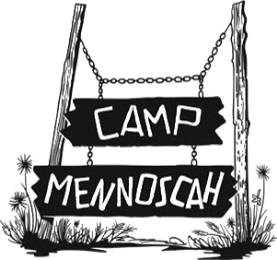 		                  Camp Mennoscah Staff			         Board of Directors		          Michael Unruh – Executive Director	Kevin Wilder – president 	Kenzie Intemann		          Olivia Bartel – Camp Director		Jill Litwiller – secretary 		Miriam Krehbiel		          Gardell Stucky – Facilities Director		Renetta Gooden – treasurer 	George Leary		          Deborah Dimmick – Office Assistant	Mike Doerksen 			Jon Miller		          Judy Morris – Custodian			Isaac Entz 			Jim Yoder 								Joan Entz